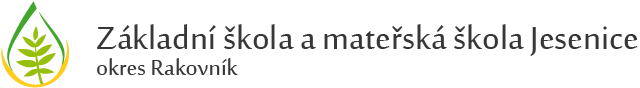 Zápis do mateřské školy na školní rok 2016/2017 se koná ve dnech 16. 5. – 27. 5. 2016 v zelené budově ZŠ Jesenice. Rodiče se dostaví s dítětem pro písemnou žádost a přihlášku. (Přihlášky je možno si vyzvednout i v době třídních schůzek na ZŠ, tj. ve čtvrtek 12. 5. od 15.30 do 16.30 hodin v ředitelně). Vyplněnou a potvrzenou přihlášku a žádost odevzdají rodiče nejpozději do 27. května 2016. 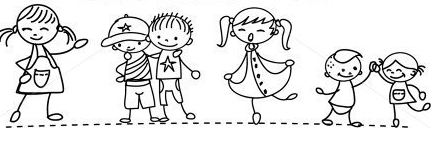 PROBĚHLOStavění máje a pálení čarodějniceDěkujeme všem, kteří se podíleli na konání akce. Díky patří i občerstvení, které zajistila Hospoda Žďár, dále pak provozovateli Paintballu na Radarech, který bezplatně zapůjčil stan.PLÁNOVANÉ AKCE28.5.2016 - 14.00 hod. Překvapení pro děti, občerstvení zajištěno.                     18.00 hod – Kácení máje, občerstvení zajištěno.Více dění v okolí naleznete  nahttp://www.ouzdar.cz/udalosti-v-obci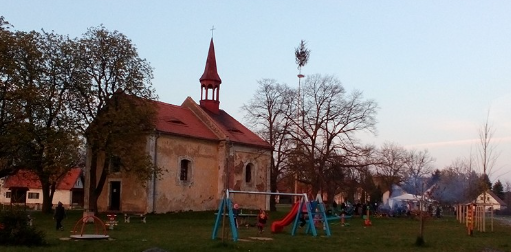 Více fotografií z akce Stavění máje naleznete na  FB stránkách Kaple sv. Martina ve ŽďáruObčasník obce Žďár a Otěvěky**** 8 ****Informace naleznete také na našich stránkách -   http://www.ouzdar.cz/.Dotazy a připomínky můžete zasílat  -  obeczdar@seznam.czVeřejné zasedání zastupitelstva se koná každou poslední středu v měsíci.Pavel Malich                                 starosta                      t.č.  775397491Honzíková Monika                      místostarostka             t.č. 605408071Co by Vás mohlo zajímat?Pohlednice obcí zakoupíte v prodejně potravin a hostinci ve Žďáru a u p. Kruntové v Otěvěkách.Žádosti o palivové dříví je možné podat do 1. 3. a do 30. 6. 2016. Do tohoto data je nutné podat písemnou žádost na obec s tel. číslem.Dotace  10 000,- Kč pro chalupáře? Řešení = tříkomorový septik se zemním filtrem! Biologický filtr plní funkci mechanicko-biologického dočištění splaškových odpadních vod z domácností, rekreačních objektů, penzionů, provozoven, apod. Využití nachází především tam, kde je produkce odpadní vody velmi nepravidelná.  Filtr se doporučuje osadit za biologický septik jako další stupeň čištění odpadní vody. Přečištěné odpadní vody lze vypouštět dle místních podmínek do vodoteče, dešťové kanalizace, zachytávat do jímky, a využít v době vegetace pro zavlažování, příp. na základě povolení odvádět do vsakovací studny, tunelů nebo drenáží.Máte svého kominíka?  Vyhláška říká, že všechny komíny v budovách, ve kterých se bydlí, a v kterých se topí tuhým nebo kapalným palivem, musí být zkontrolovány a vyčištěny kominíkem každé čtyři měsíce. V případě komínů napojených na spotřebiče napájené plynem existují dvě možnosti. Pokud jde o komín bez vložky, kontrola by se měla udělat každých šest měsíců, pokud je komín vyvložkovaný stačí kontrola jednou ročně. Platí to pro připojené spotřebiče s celkovým tepelným výkonem do 50 kW. Obec Žďár dává trvale hlášeným občanům možnost nechat si vyčistit komín kominíkem Stanislavem Kruntem z Otěvěk a to v termínu      6.-10.  června a zaplatit mu jen 1/2 ceny, tj. 250,- Kč.  Druhou polovinu za Vás uhradí obec.  Na tento termín se mohou objednat i chalupáři.Objednat čištění komínu je nutné do 5. červnana  t.č. - 777 722 395Známky na popelniceSe prodávají od 1. června  /na druhé pololetí/. Informace o cenách - http://www.ouzdar.cz/urad-obce/poplatky/Svoz nadměrného odpadu – 13. – 14. května 2016Koberce, starý nábytek, atp.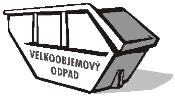 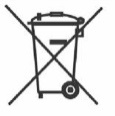   Sběrný dvůr Jesenice  je  dostupný po silnici II/228 ve směru na Rakovník u zemědělských areálů. Odvézt nepotřebné tam má možnost každý, kdo obci Žďár hradí odpady.Provozní doba:Očkování psů MVDr. Dita Koláčková přijede očkovat psy   8. června 2016 cca v 16.30 hodin k pomníku do Žďáru.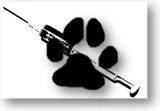 PondělízavřenoÚterý, Středa, Čtvrtek, Pátek8.00 - 11.00   12.00 - 17.00Sobota8.00 - 11.00   12.00 - 17.00NeděleZavřeno